ФайркрафтФайркрафтФайркрафтМангал «Стандарт» 64904060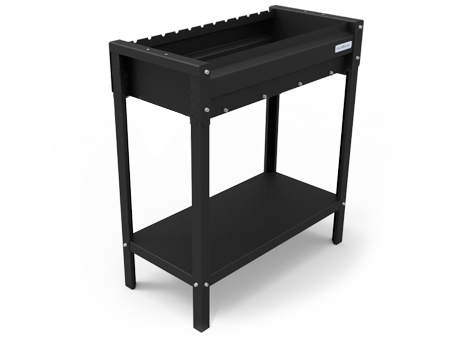 Мангал «Стандарт Эйр» 9 6906060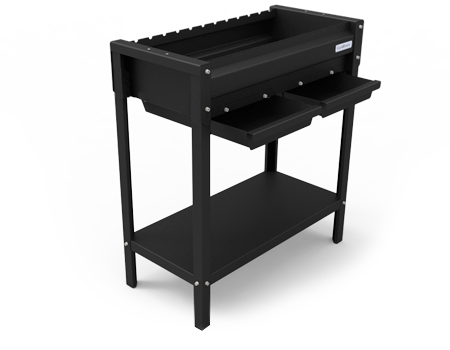 Мангал  «Стандарт 1000 Про» 9 6906060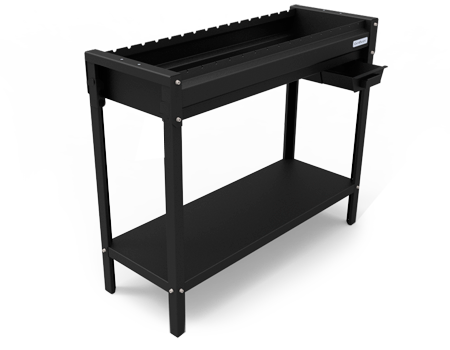 Мангал  «Комфорт» 8 7905 490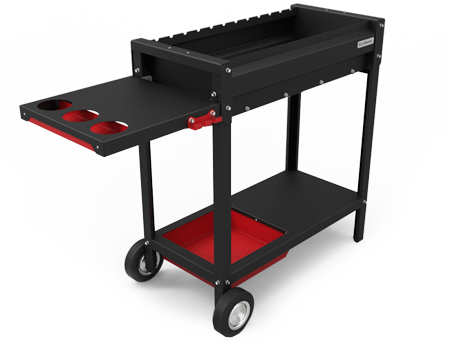 Мангал  «Комфорт Эйр» 11 9907 590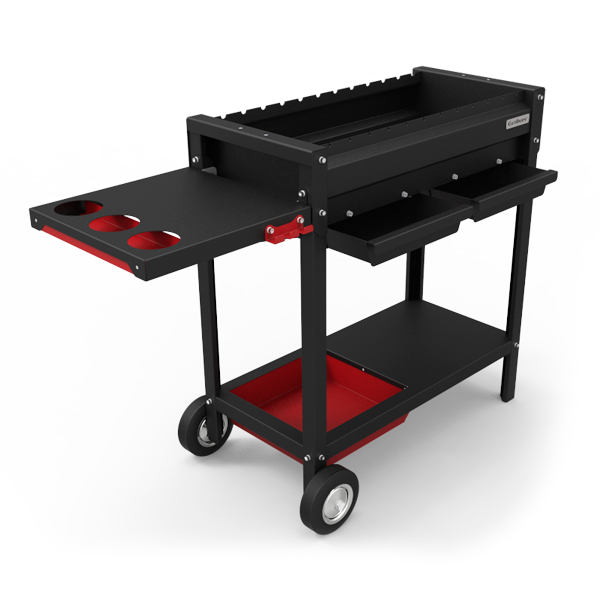 Мангал «Комфорт 1000 Про» 11 9907 590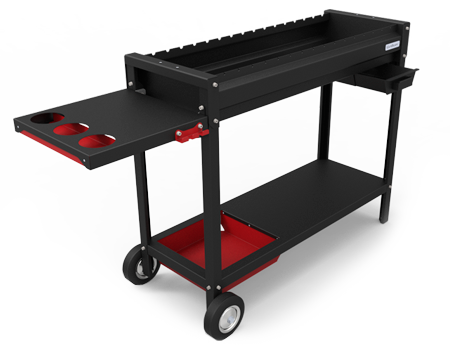 Гриль19 99013 000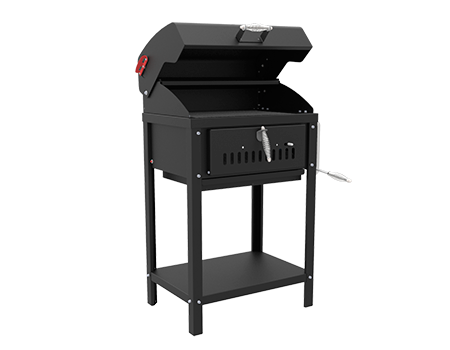 Крышка Гриль-Барбекю для мангалов (комплект)7 9905 170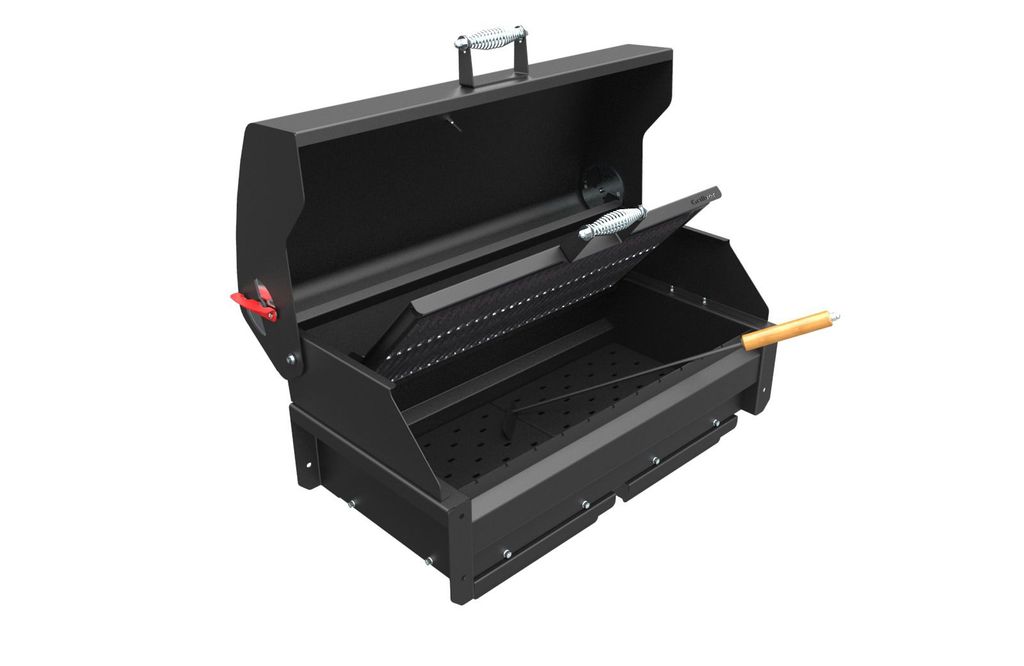 ПартиксПартиксПартиксПартиксМангал  «500» 2 6901 720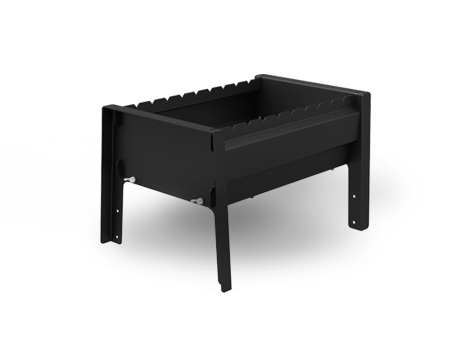 Мангал  «500 Эйр» 3 2902 060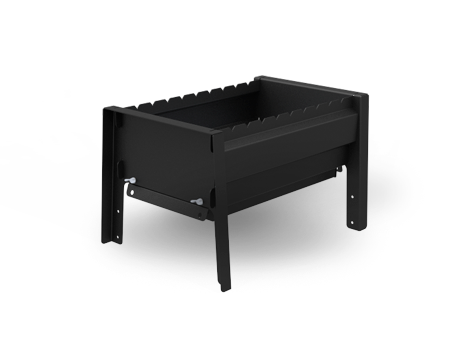 Мангал «500» на подставке 4 6903 030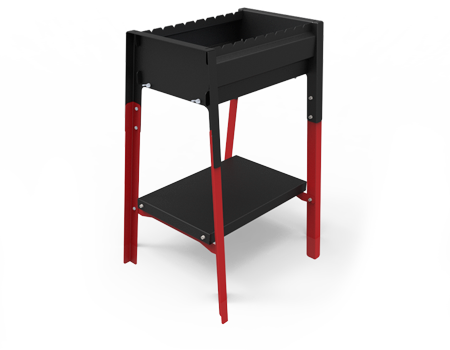 Мангал «500 Эйр» на подставке5 2903 370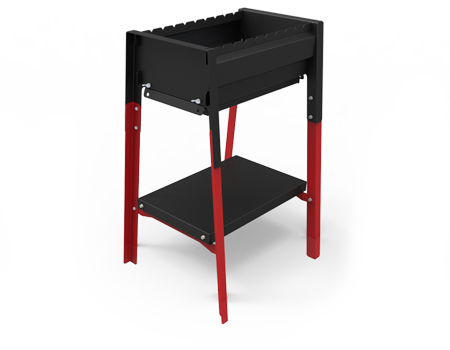 Мангал «730» 3 2902 060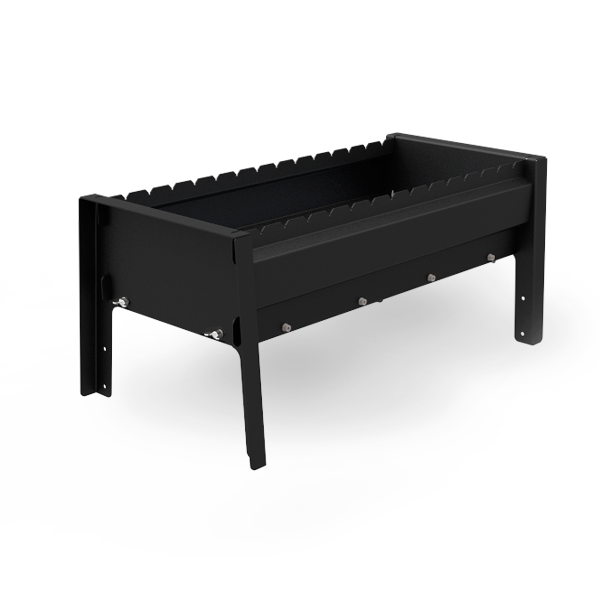 Мангал «730 Эйр» 4 6902 950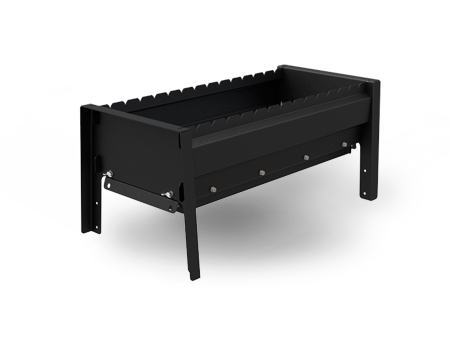 Мангал «730» на подставке 5 2903 370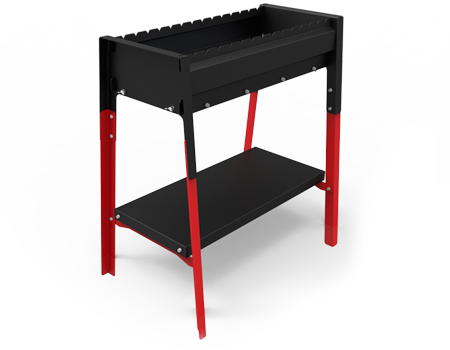 Мангал «730 Эйр» на подставке 6 6904 260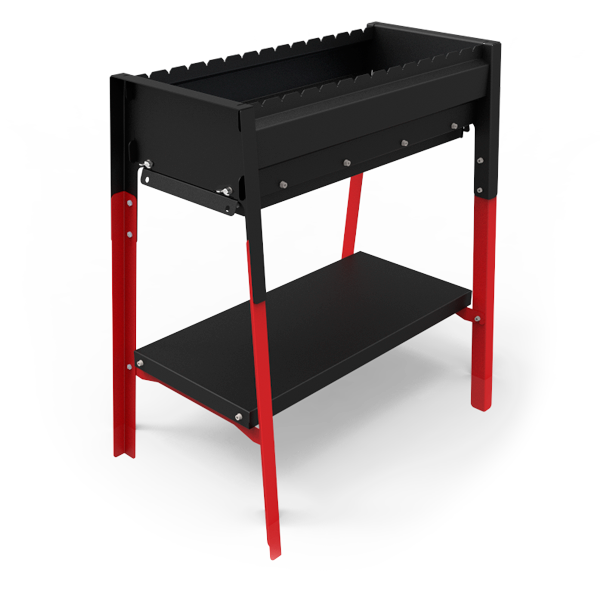 Подставка для мангала «500» 2 0001 310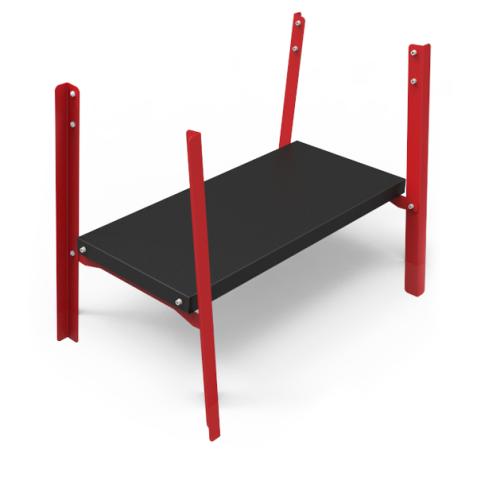 Подставка для мангала «730» 2 0001 310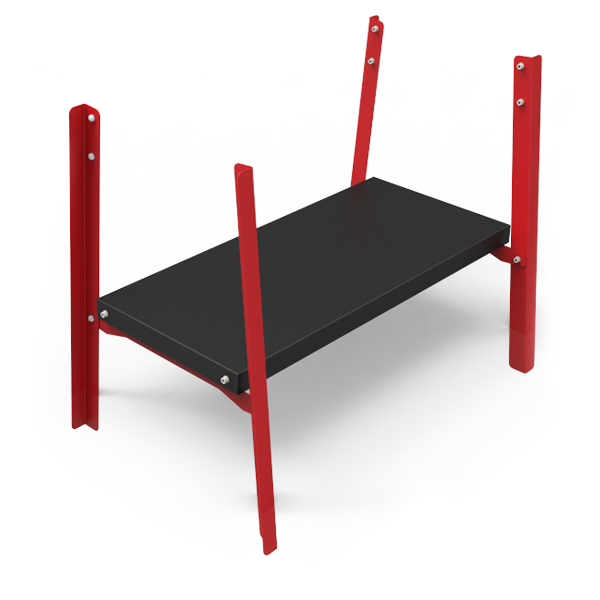 КрафтиксКрафтиксКрафтиксКрафтиксМангал «Блэк» 4 2902 740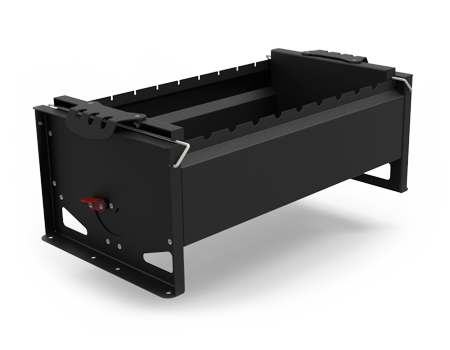 Мангал «Блэк» на подставке8 4905 490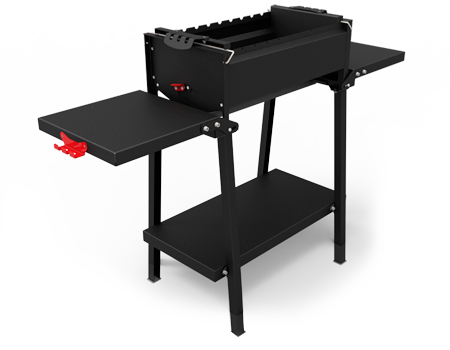 Мангал «Сильвер» 4 8903 100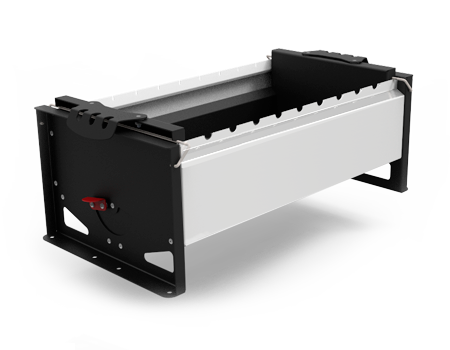 Мангал «Сильвер» на подставке9 0905 850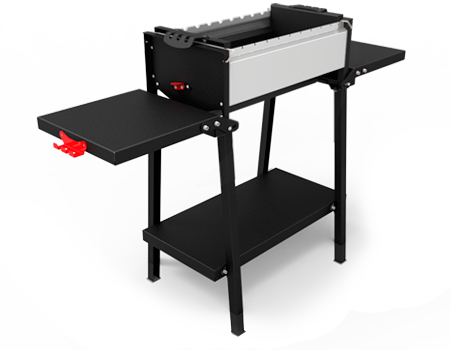 Подставка для мангала "Крафтикс"4 2002 750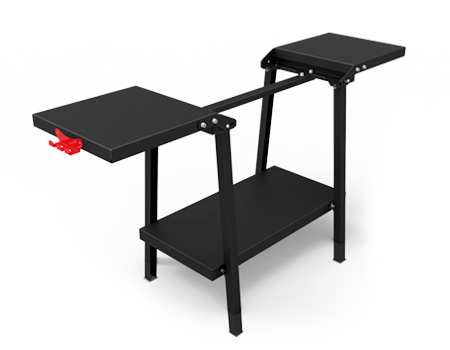 ПеченегПеченегПеченегПеченегМангал  «Печенег» 4 3902 740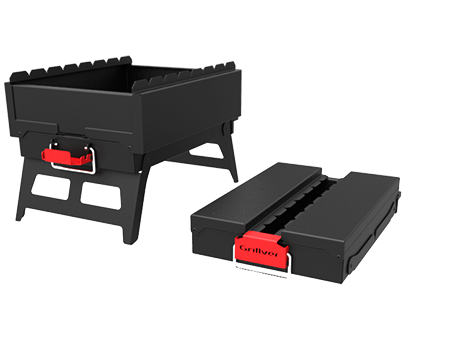 ИнбрикИнбрикИнбрикИнбрикГриль-вставка «505» 5 9903 840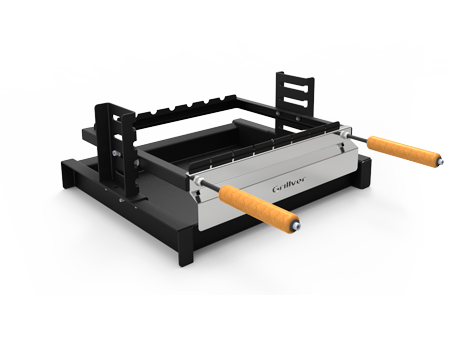 Гриль-вставка «505 Эйр» 9 3905 910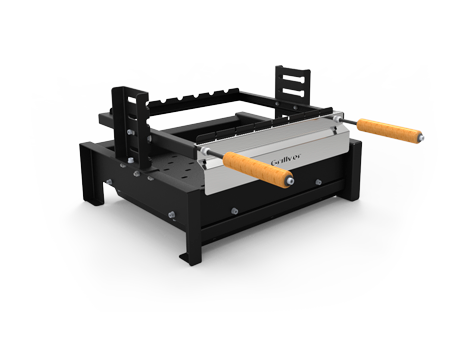 Гриль-вставка «635» 6 7904 260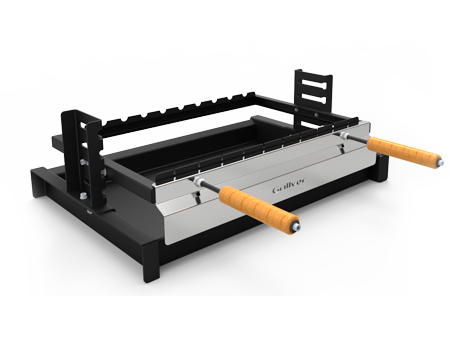 Гриль-вставка «635 Эйр» 10 8906 810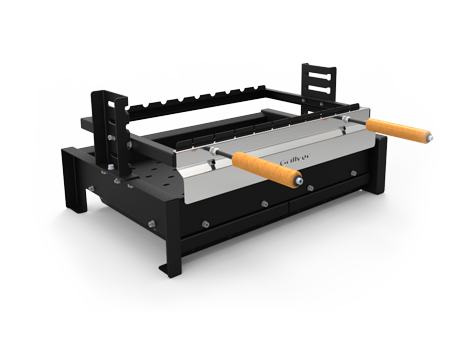 Гриль-вставка «765» 7 4904 670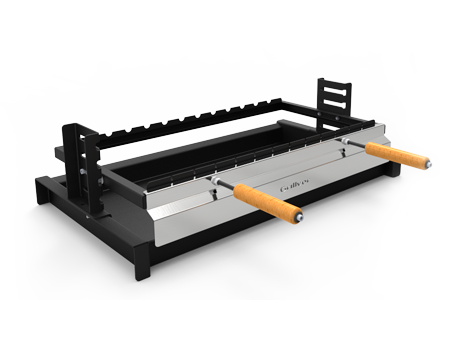 Гриль-вставка «765 Эйр» 11 9907 590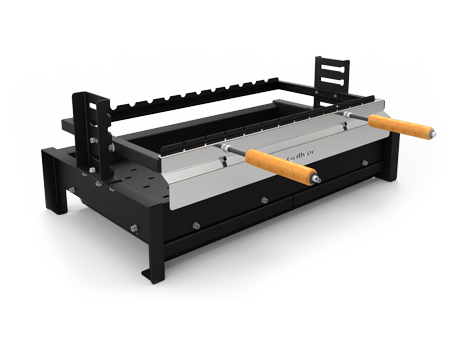 БерельБерельБерельБерельПечь «Берель 360» 9 9906 530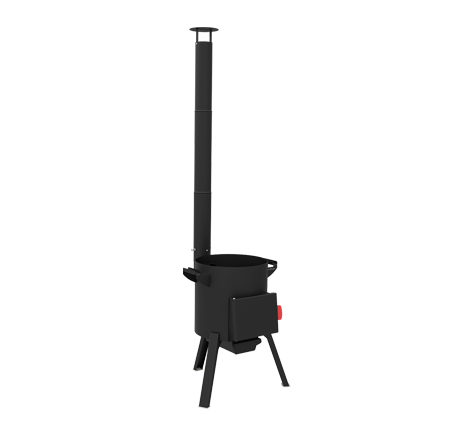 Печь «Берель 400 К» 10 9906 890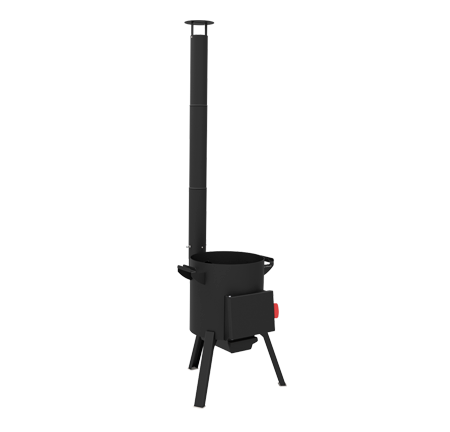 Печь «Берель 440 К» 11 4907 220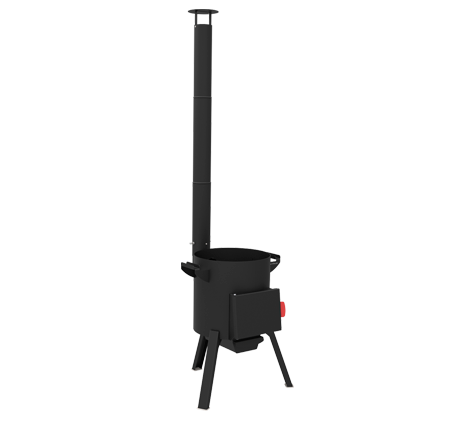 Печь «Берель 480 К» 11 9907 590КазаныКазаныКазаныКазаныКазан 8 л. (пр-ль Балезино, Удмуртия)3 6302 850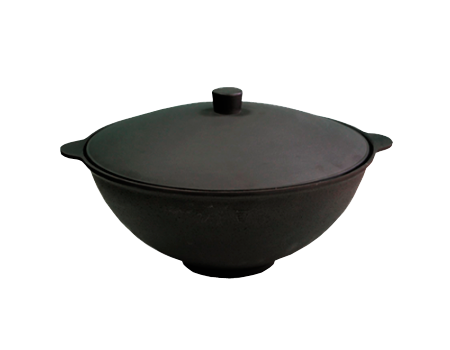 Казан 12 л. (пр-ль Балезино, Удмуртия)4 7303 630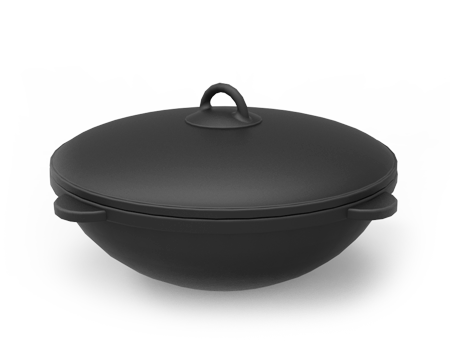 Казан 18 л. (пр-ль Балезино, Удмуртия)5 4004 300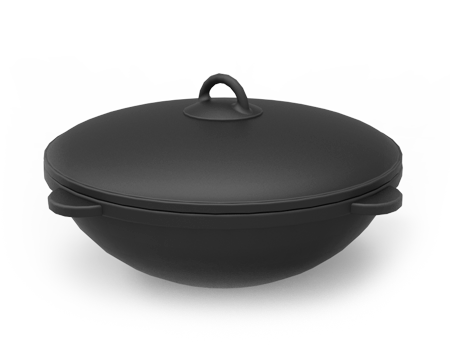 Казан 25 л. (пр-ль Балезино, Удмуртия)60604 730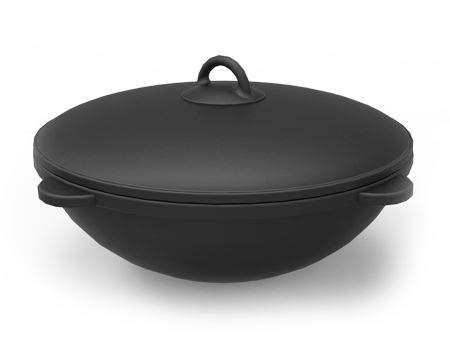 АксессуарыАксессуарыАксессуарыАксессуарыВертел1 310850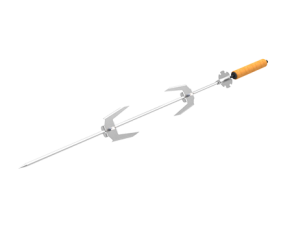 Вертел+опоры (комплект)1 7901 110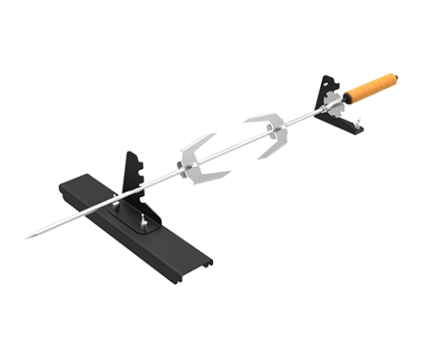 Держатель крышки казана650410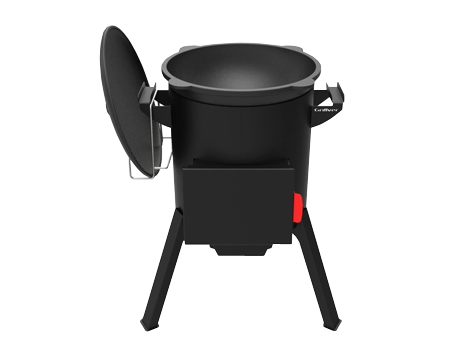 Дровница2 5901 700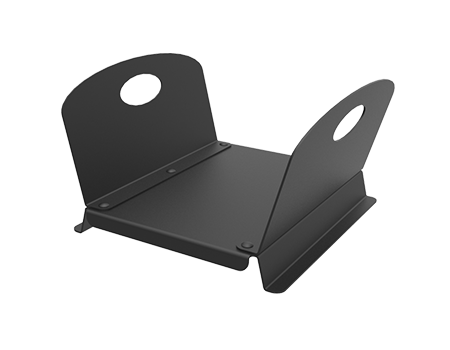 Кочерга400260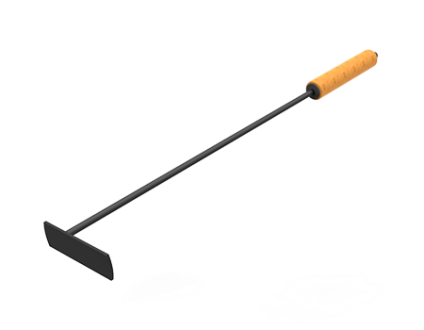 Подставка под казан650410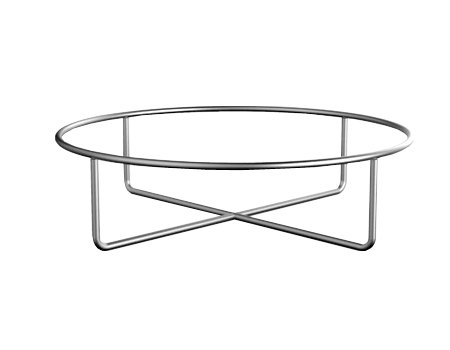 Подставка под казан-разборная990620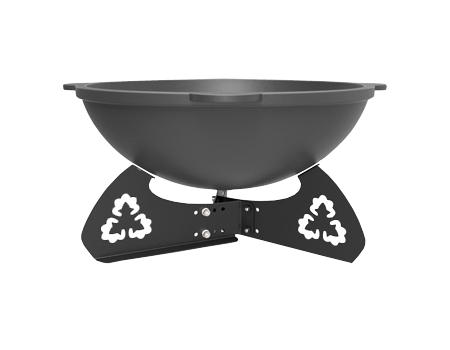 Подставка костровая (с решеткой гриль)3 6902 400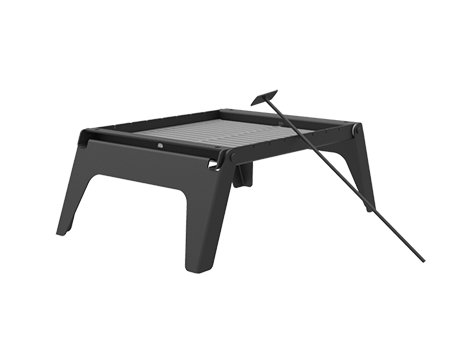 Плита чугунная 400К-Пл (комплект)2 6001 640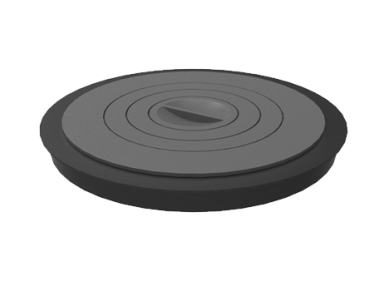 Решётка-гриль чугунная 400К-Гр (комплект)2 9901 930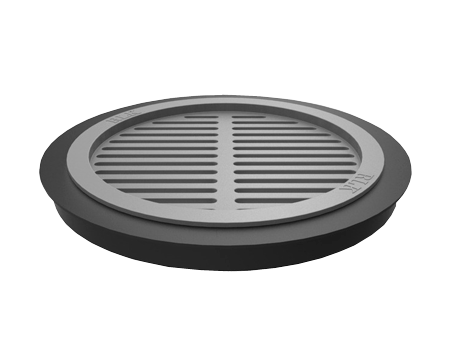 Комплект 400 (плита+решётка-гриль)4 2502 730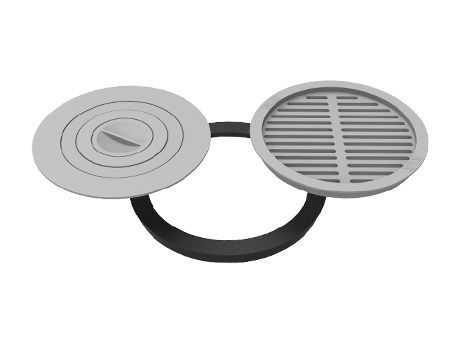 Совок650410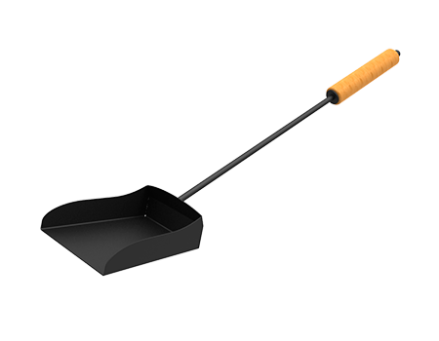 Фланец 400К-Фл1 340840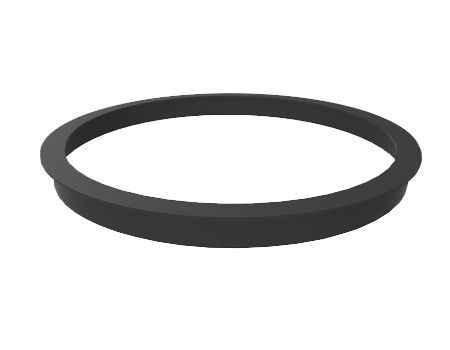 Эмаль термостойкая (Аэрозоль)450300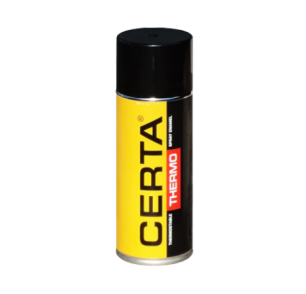 Набор печной напольный 2 6901 700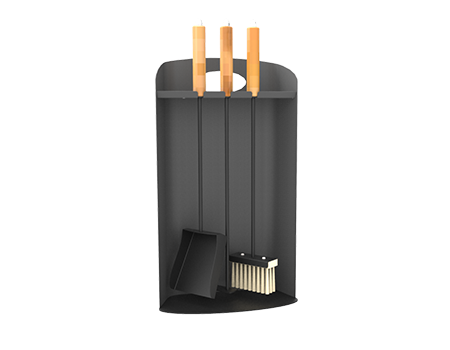 Набор печной настенный17901100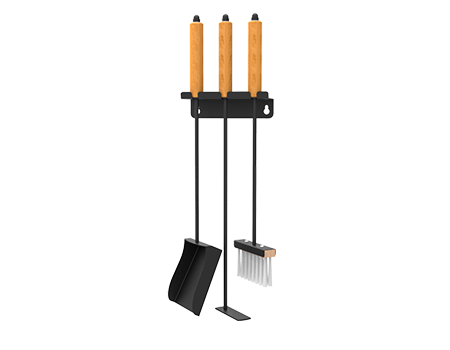 Щетка для печи или мангала650410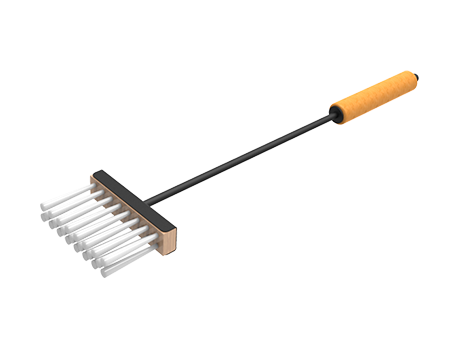 Решетка гриль чугунная большая (комплект)45903500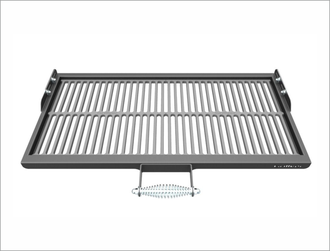 Решетка гриль чугунная малая (комплект)28902200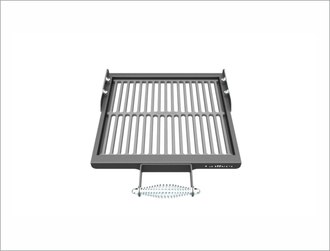 Решетка-гриль  чугунная 315х34016901150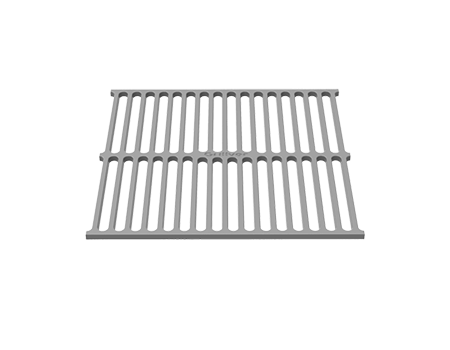 Мангал «Краун-400» (для печи "Берель 400 К")3 7902 410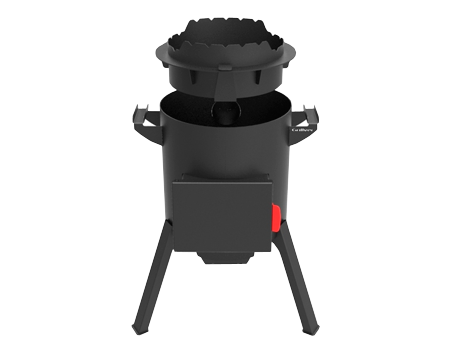 